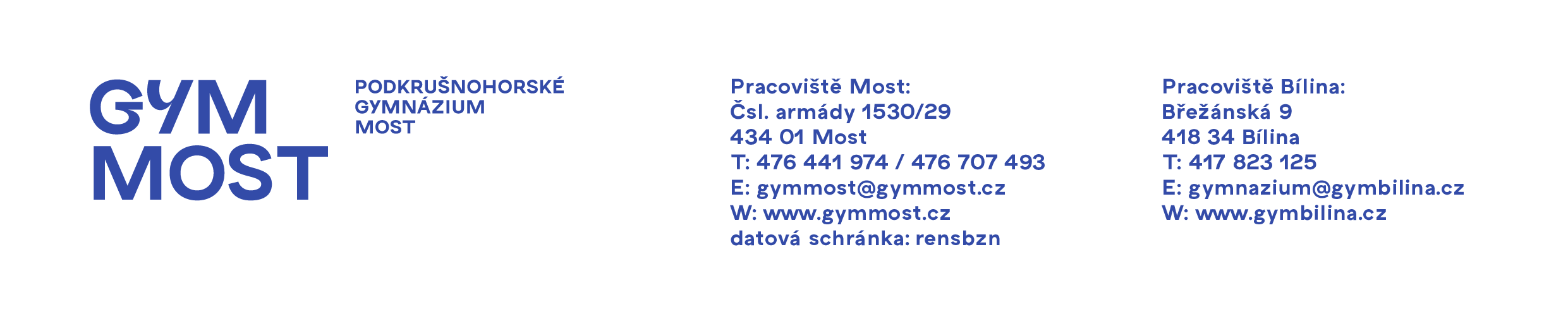 Uvolnění z tělesné výchovyJméno, příjmení žáka _________________________________________________________Datum narození ___________________________    Třída ____________________________Vyjádření lékaře:Žák je zařazen do 	I.	II.	III.	IV.	zdravotní skupinyZdravotní tělesná výchova vyučována aprobovaným učitelem v rozsahu 2 (dvě) hodiny týdně (nehodící se škrtněte)		                           - je pro žáka vhodná								 - není pro žáka vhodnáDoporučená cvičení a forma zátěže:                                                                              		     ----------------------------------------------                                                                                             		   razítko a podpis lékařeŽádost žáka: 					Datum žádosti:Na základě lékařského vyšetření žádám (nehodící se škrtněte)- o částečné uvolnění z tělesné výchovy- o úplné uvolnění z tělesné výchovy______________________________			___________________________                   Podpis zákonného zástupce					     Podpis žáka